PENETAPAN KADAR KAFEIN DARI EKSTRAK DAUN TEH HIJAU DAN TEH PUTIHCamellia sinensis (L.) Kuntze DENGAN METODE KROMATOGRAFI CAIR KINERJA TINGGISKRIPSIOLEH:SELFIA LESTARYNPM. 212114155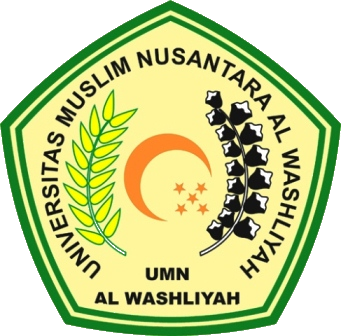 PROGRAM STUDI SARJANA FARMASIFAKULTAS FARMASIUNIVERSITAS MUSLIM NUSANTARA AL-WASHLIYAHMEDAN2023PENETAPAN KADAR KAFEIN DARI EKSTRAK DAUN TEH HIJAU DAN TEH PUTIHCamellia sinensis (L.) Kuntze DENGAN METODE KROMATOGRAFI CAIR KINERJA TINGGISKRIPSIDiajukan Untuk Melengkapi dan Memenuhi Syarat-Syarat Untuk Memperoleh Gelar Sarjana Farmasi Pada Program Studi Sarjana Farmasi Fakultas Farmasi Univeristas Muslim Nusantara Al-WashliyahOLEH:SELFIA LESTARYNPM. 212114155PROGRAM STUDI SARJANA FARMASIFAKULTAS FARMASIUNIVERSITAS MUSLIM NUSANTARA AL-WASHLIYAHMEDAN2023